Панов Андрей Вадимович, ассистент, к.ф.-м.н.РИНЦ\elibrary: http://elibrary.ru/author_items.asp?authorid=724544Springer: http://link.springer.com/search?facet-creator="A.+I.+Panov" (мои только первые две статьи)Scopus: http://www.scopus.com/record/display.url?eid=2-s2.0-84922328868&origin=AuthorNamesList&txGid=6174247E3679174852F40073EA4D425A.zQKnzAySRvJOZYcdfIziQ%3a15Web of Science: http://apps.webofknowledge.com/OneClickSearch.do?product=UA&search_mode=OneClickSearch&excludeEventConfig=ExcludeIfFromFullRecPage&SID=U2nzHGbcAKdZf8IQWBy&field=AU&value=Panov,%20AIХохлов Николай Игоревич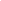 Header: [end] Text: [begin]СТАТИСТИКА ЦИТИРОВАНИЯ – 13, в т.ч. с 2008 г. 13. h-индекс -2, в т.ч. с 2008 г. 2, i10-индекс - 0, в т.ч. с 2008 г. - 0.Text: [end] CONTENT ELEMENT, uid:411/text [end] CONTENT ELEMENT, uid:410/text [begin] Header: [begin]Хохлов Николай Игоревич, доцент, к.ф.-м.н.Scholar:  https://scholar.google.ru/citations?user=21N1BvMAAAAJ&hl=ru

РИНЦ\elibrary: http://elibrary.ru/author_items.asp?authorid=605742

Scopus: http://www.scopus.com/authid/detail.url?authorId=36793366100
Springer: http://link.springer.com/search?facet-creator=%22N.+I.+Khokhlov%22
Web of Science: http://www.researcherid.com/rid/H-3194-2013